Prefeitura do Município de São Paulo 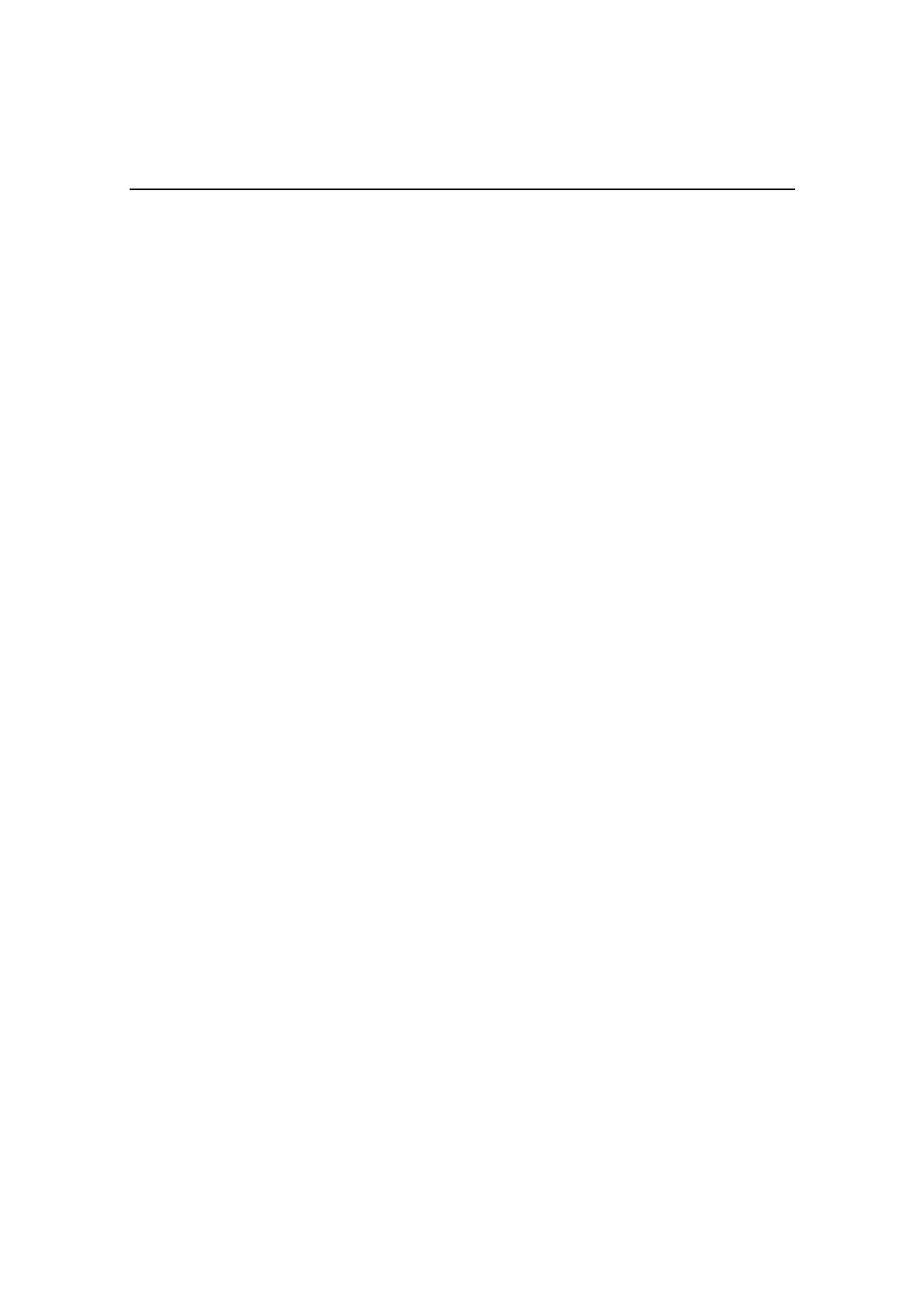 Secretaria Municipal de Cultura Departamento do Patrimônio Histórico Conselho Municipal de Preservação do Patrimônio Histórico, Cultural e Ambiental da Cidade de São Paulo Resolução no. 05/91 Por decisão unânime dos Conselheiros presentes à reunião realizada aos cinco dias do mês de abril de 1991, o Conselho Municipal de Preservação do Patrimônio Histórico, Cultural e Ambiental da Cidade de São Paulo - CONPRESP, resolve, nos termos e para os fins da Lei no 10.032/85, com as alterações introduzidas pela Lei no 10.236/86, tombar "ex-officio" os bens abaixo descriminados: 1) Obras do Pintor Benedito Calixto; 2) Igreja de Santo Antônio - Praça Patriarca, s/no - Centro; 3) Obras do Pintor José Ferraz de Almeida Júnior; 4) Obras de Arte de Victor Brecheret - Avenida Enéias de Carvalho de Aguiar, 255; 5) Solar da Marquesa de Santos - Rua Roberto Simonsen, 136 - Centro; 6) Igreja de São Gonçalo - Praça João Mendes, 108 - Centro; 7) Sino que anunciou a Independência do Brasil - Largo Padre Péricles - Perdizes; 8) Edifício do oantigo Mercado Municipal de Santo Amaro - Praça Francisco Ferreira Lopes, s/n - Santo Amaro; 9) Sítio da Ressaca - Rua Arsênio Tavolieri, s/no; 10) Quartel da Luz - Avenida Tiradentes, 440 - Luz; 11) Igreja de Nossa Senhora da Boa Morte - Rua do Carmo, 202; 12) Casa do Sítio Tatuapé - Rua Guabiju, 65 - Tatuapé; 13) Igreja de São Miguel - Antiga Rio/São Paulo, km 24 - São Miguel Paulista; 14) Sítio Morrinhos - Rua Santo Anselmo, 102 - Santana; 15) Casa de Mário de Andrade - Rua Lopes Chaves, 546 - Barra Funda; 16) Parque da Independência - Ipiranga; 17) Largo da Memória - Rua Xavier de Toledo e Rua Quirino de Andrade - Centro; 18) Antigo Instituto de Educação Caetano de Campos - Praça da República, 54 - Centro; 19) Palácio dos Campos Elíseos - Avenida Rio Branco, 1289 - Campos Elíseos; 20) Vila Penteado - Rua Maranhão, 88 - Higienópolis; 21) Túmulo de Júlio Frank - Pátio interno da Faculdade de Direito da USP - Largo São Francisco - Centro; 22) Capela dos Aflitos - Rua dos Aflitos, 70 - Liberdade; 23) Colégio Porto Seguro - Praça Roosevelt 11, 129, 162, 172, 188, 190 e 226 - Consolação; 24) Mosteiro da Imaculada Conceição da Luz - Avenida Tiradentes, 676 - Luz; 25) Vila Economizadora - Rua São Caetano, Avenida do Estado, Linha da Estrada de Ferro da Rede Ferroviária Federal e Rua Cantareira - Luz; 26) Sobrado à Rua Florêncio de Abreu, 111; 27) Edifício da Faculdade de Medicina da Universidade de São Paulo - Avenida Dr. Arnaldo, 445 - Cerqueira. César; 28) Mausoléu do Soldado Constitucionalista - Parque Ibirapuera - Ibirapuera; 29) Edifício da Faculdade de Arquitetura e Urbanismo da USP - Cidade Universitária - Butantã; 30) Jardim da Luz - Perímetro compreendido ao longo das Ruas Prates, Ribeiro de Lima, Avenida Tiradentes e Praça da Luz; 31) Quartel do Segundo Batalhão de Guarda - Parque D. Pedro II - Rua Frederico Alvarenga, s/no - Centro; 32) Instituto Butantã - Avenida Vital Brasil, 1500 - Butantã; 33) Teatro Municipal - Praça Ramos de Azevedo; 34) Palácio da Justiça - Praça da Sé, 270- Centro; 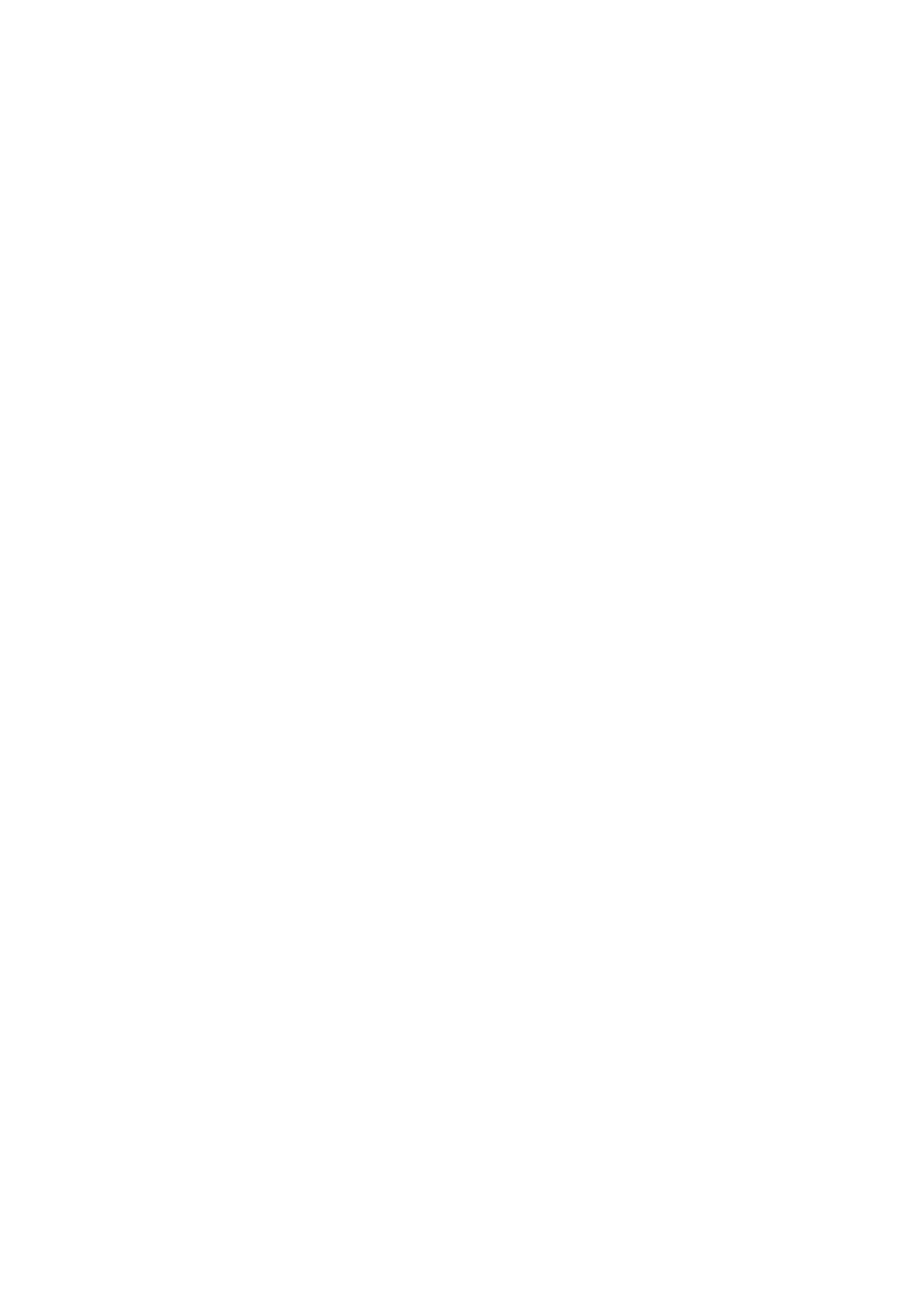 35) Igreja de São Francisco de Assis da Venerável Ordem dos Frades Menores - Largo São Francisco, 133 - Centro; 36) Igreja de Chagas do Seraphico Pai São Francisco - Largo São Francisco, 173 - Centro; 37) Remanescentes doa antiga Estação do Brás da "São Paulo Railway" - Praça. Agente Cícero, s/n - Brás; 38) Igreja de Nossa Senhora do Rosário dos Homens Pretos - Largo do Rosário, s/no - Penha; 39) Pinacoteca do Estado - Avenida Tiradentes, 141 - Luz; 40) Estação da Luz - Praça da Luz, s/no - Luz; 41) Acervo arquivístico da Antiga Hospedaria dos Imigrantes - Rua Visconde de Parnaíba, 1316 - Brás; 42) Edifício da Antiga Hospedaria dos Imigrantes - Rua Visconde de Parnaíba, 1316 - Brás; 43) Edifício do Antigo Palácio das Indústrias - Parque. D. Pedro II - Centro; 44) Sítio Mirim - Avenida Assis Ribeiro, s/no - Ermelino Matarazzo; 45) Acervo do Museu de Arte Contemporânea da USP - Parque. do Ibirapuera - Ibirapuera; 46) Sítio Santa Luzia - Rua Soror Angélica, 364 - Santana; 47) Parque Tenente Siqueira Campos - delimitado pela Avenida Paulista, Alameda Casa Branca, Alameda Jaú e Rua Peixoto Gomide; 48) Sede do Antigo Sítio Itaim - Rua Iguatemi, 9 - Itaim; 49) Museu de Arte de São Paulo - Avenida Paulista, 1578; 50) Igreja de São Cristóvão - Avenida. Tiradentes, 84 - esquina com a Rua 25 de Janeiro - Luz ; 51) Antiga Sede da Faculdade de Farmácia e Odontologia da USP - Rua Três Rios, 363 - Bom Retiro; 52) Teatro Brasileiro de Comédia - Rua Major Diogo, 311/315 - Bela Vista; 53) Instituto Oscar Freire - Rua Teodoro Sampaio, 115 - Cerqueira César; 54) Casa do Bandeirante - Praça. Monteiro Lobato - Butantã; 55) Teatro Oficina - Rua Jaceguai, 520 - Bela Vista; 56) Imóvel da Rua São Bento, 189, 195 e 197; 57) Casa do Sertanista no Caxingui - Praça Paulo O* - Caxingui; 58) Imóvel a Av. Brig. Luiz Antônio, 826; 59) Casa do Sítio Piraquara e seus pertences *- Avenida Assis Ribeiro - Ermelino Matarazzo; 60) Sede do Antigo Sítio Capão - Avenida Regente Feijó, 1295 - Água Rasa; 61) Edifício do Teatro São Paulo - Rua Albuquerque Lins, 171 - Barra Funda; 62) Edifício Alexandre Mackenzie - Rua Xavier de Toledo, 23 - Centro; 63) Casa Modernista - Rua Santa Cruz, 325 - Vila Mariana; 64) Conj. de Edifícios do antigo Matadouro de Vila Mariana - Largo Senador Raul Cardoso, 133 e 207 e Rua Sena Madureira, 112 e 124 - Vila Mariana; 65) Antigo Grupo Escolar Rodrigues Alves - Avenida Paulista, 227; 66) Imóveis à Pirapitingui, 111, 141 e 159; 67) Monumento às Bandeiras - Praça. Armando Sales de Oliveira - Ibirapuera; 68) Edifício do Antigo Desinfetório Central - Rua Tenente Pena, 100 - Bom Retiro; 69) Imóvel na Avenida Paulista, 37; 70) Portal de Pedra, em forma de arco - Avenida Tiradentes, esquina com a Praça. Fernando Prestes - Luz; 71) Traçado Urbano, vegetação e linhas demarcatórias dos lotes dos Jardins América, Europa, Paulista e Paulistano - Jardins; 72) Edifícios, remanescentes do ramal ferroviário e duas locomotivas "Davenport", integrantes do complexo industrial S/A Ind. Reunidas Francisco Matarazzo - Avenida Francisco Matarazzo, 1096 - Água Branca; 73) Hospital e Maternidade Umberto I (ex-Matarazzo) - Alameda Rio Claro, 190 - Bela Vista; 74) Edifício Saldanha Marinho - Rua Líbero Badaró, 39 - Centro; 75) Parque da Aclimação e Áreas Verdes Adjacentes - Avenida Aclimação; 76) Edifício Teatral - Rua Brig. Machado, 71 - Brás; 77) Colégio Sion - Avenida Higienópolis, 901 - Higienópolis; 78) Casa de Vidro - Rua General Américo de Moura, 200 - Morumbi; 79) Imóvel com respectivas edificações localizado à Rua Guaianases, 1238 e 1282 - Campos Elíseos; 80) Conj. edificado e propriedade dos Dominicanos, compreendendo: antiga Casa de Chácara da Família Cardoso de Almeida; antigo Convento de Santo Alberto; Igreja Matriz de São Domingos e seus pertences e Jardim do Interior da propriedade - Rua Caiubi, 126 e 164, Rua Atibaia s/no - Perdizes; 81) E.E.P.S.G. - Padre Anchieta - Rua Visconde de Abaeté, 154 - Brás; 82) Edifício que abrigou a Faculdade de Filosofia, Ciências e Letras da USP - Rua Maria Antônia, 294/310 - Consolação; 83) Coleção de Arte do Museu de Arte de São Paulo - Avenida Paulista, 1578; 84) Coleção de Arte Religiosa do Museu de Arte Sacra de São Paulo - Avenida Tiradentes, 676; 85) Coleção arqueológica, Etnográfica e Histórica do Museu Paulista da USP - Parque. da Independência s/no; 86) Coleção Artística do Museu Paulista da USP - Parque da Independência, s/no; 87) Casa da Rua Itápolis, 961; 88) Casa da Rua Bahia, 1126; 89) Igreja Ordem Terceira do Carmo. Esta resolução deverá ser submetida à efetivação da Senhora Secretária, bem como homologada pela Senhora Prefeita, com posterior registro no livro próprio. 